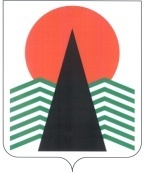 Территориальная комиссияпо делам несовершеннолетних и защите их правПОСТАНОВЛЕНИЕ №4224 июня 2015 года, 10-00 ч.г. Нефтеюганск, 3 мкр., д. 21, каб. 430зал совещаний администрации Нефтеюганского района(сведения об участниках заседания указаны в протоколе № 22заседания территориальной комиссии) О работе в 1 полугодии 2015 года районного 
банка данных о несовершеннолетних и семьях, находящихся в социально опасном положении  	Заслушав и обсудив информацию по вопросу, предусмотренному планом работы территориальной комиссии по делам несовершеннолетних и защите их прав Нефтеюганского района на 2015 год, территориальная комиссия установила:Районный банк данных о несовершеннолетних и семьях, находящихся в социально опасном положении в Нефтеюганском районе (далее – РБД) функционирует на базе бюджетного учреждения Ханты-Мансийского автономного округа - Югры «Комплексный центр социального обслуживания населения «Забота». По данным оператора РБД за пять месяцев 2015 года наблюдается тенденция к уменьшению количества семей, находящихся в социально опасном положении, состоящих на учете в структурах системы профилактики безнадзорности и правонарушений несовершеннолетних (на 1 июня  2015 года  -  78 семей/131 несовершеннолетний,  аналогичный период прошлого года (далее – АППГ) – 83/159 несовершеннолетних).  Из них 34 семьи, в которых поставлены на учёт несовершеннолетние (АППГ – 42), в 47 семьях родители ненадлежащим образом исполняют родительские обязанности либо отрицательно влияют на развитие и воспитание своих детей (АППГ – 46). В 5 таких семьях на учёте стоят как родители, так и несовершеннолетние (АППГ – 7). 2 семьи  состоят на учете в связи с трудной жизненной ситуацией (АППГ – 2).  На 01.06.2015 на учёте РБД состоят 49 семей и 34 несовершеннолетних, находящихся в социально опасном положении и (или) трудной жизненной ситуации (АППГ – 46 семей, 44 несовершеннолетних).	В течение 5-ти месяцев 2015 года поставлено на профилактический учет 25 семей, находящихся в социально опасном положении (АППГ – 39), основной причиной постановки на учет являются: злоупотребление родителя спиртных напитков (9), употребление спиртных напитков несовершеннолетними (7), совершение подростками преступлений (5) (АППГ – 9/15/3 соответственно). Снято с учета в РБД 25 семей (АППГ – 14), основной причиной снятия с учета является устранение социально опасного положения 20 семей (81%) (АППГ-12 (86%)).Статистические данные по поселениям Нефтеюганского района о состоящих на профилактическом учете семьях и несовершеннолетних, находящихся в социально опасном положении, выглядит следующим образом: - гп.Пойковский -  24 семьи (49%), 19 несовершеннолетних (56%) (АППГ – 22/28);- сп.Салым – 9 семей (18%), 4 несовершеннолетних (12%), (АППГ – 10/7);- сп.Лемпино – 5 семей (10%), 3 несовершеннолетних (9%) (АППГ- 4/2);- сп.Каркатеевы – 3 семьи (6%), 2 несовершеннолетних (6%) (АППГ – 2/1);- сп.Сингапай – 3 семьи (6%), 3 несовершеннолетних (9%), (АППГ – 4/4);- сп.Куть-Ях – 2 семьи (4%), 1 несовершеннолетних (3%) (АППГ – 2/0);- сп.Юганская Обь – 2 семьи (4%), 1 несовершеннолетний (3%) (АППГ – 3/1);- сп. Чеускино – 1 семья (2%), 1 несовершеннолетний (3%) (АППГ- 2/1); - сп.Усть-Юган – 0/0 (АППГ – 1/0);- сп.Сентябрьский – 0/0, (АППГ-0/0). 	На основании вышеизложенного, с целью организации индивидуальной профилактической работы с семьями и несовершеннолетними, находящимися в социально опасном положении, территориальная комиссия по делам несовершеннолетних и защите их прав Нефтеюганского района п о с т а н о в и л а:1. Отделу по делам несовершеннолетних, защите их прав (В.В.Малтакова) информацию о работе в 1 полугодии 2015 года районного банка данных о несовершеннолетних и семьях, находящихся в социально опасном положении и (или) трудной жизненной ситуации направить в адрес глав городского и сельских поселений Нефтеюганского района для сведения и использования в работе.Срок: не позднее 1 июля 2015 года.2. Бюджетному учреждению Ханты-Мансийского автономного округа -Югры «Комплексный центр социального обслуживания населения «Забота» (Л.Я.Ким) в разделе «дополнительная информация» межведомственных индивидуальных программ реабилитационной работы с семьями, где требуется трудоустройство родителей, вносить сведения об имеющимся у родителей образовании (профессии) для  более результативного поиска вакансий и предложений по трудоустройству.Срок:  постоянно.Председательствующий                                                 В.В.Малтакова